SUBVENCIONA: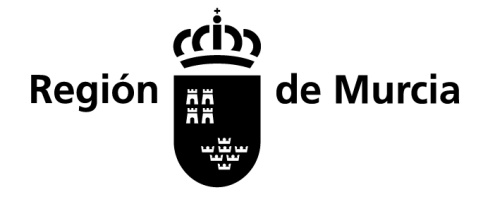 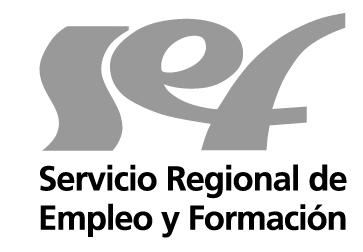 
CURSO “MANTENIMIENTO MECÁNICO DE LÍNEAS AUTOMATIZADAS”Certificado de profesionalidad: Mantenimiento y montaje mecánico de equipo industrialCódigo SEPE: IMAQ 0108   UC0117_2Localidad: Cartagena                   Lugar de impartición: IES Politécnico, Calle Grecia 56,Nº de Expediente: AC-2015-3130Dirigido a: Modalidad 2. Programa 1 (Prioritariamente trabajadores desempleados)Nº de horas: 240 horas                                              Nº de alumnos: 15    Perfil:  Título de ESO o Certificado de profesionalidad de nivel 2 o certificado de      profesionalidad nivel 1 de la misma familia y área profesional o cumplir requisitos      académicos de acceso a CFGM o haber superado la prueba de acceso a CFGM o tener     superada la prueba de acceso a la universidad para mayores de 25 ó 45 años o tener las     competencias clave necesarias, de acuerdo con lo recogido en el anexo IV del Real Decreto     189/2013, de 15 de marzo, para cursar con aprovechamiento la formación correspondiente al     certificado de profesionalidad. Todo ello, de acuerdo al Real Decreto 189/2013, de 15 de     marzo, por el que se modifica el Real Decreto 34/2008, de 18 de enero, por el que se     regulan los certificados de profesionalidad y los reales decretos por los que se establecen     certificados de profesionalidad dictados en su aplicación.Calendario: Del 18 de abril de 2017 al 26 de junio de 2017 Horario: de lunes a viernes de 09:00 a 14:00 horasPlazo de inscripción: El plazo máximo de presentación de solicitudes es hasta el 31 de marzo de 2017, antes de las 13:30 horas en el propio IES POLITÉCNICO, de Cartagena, Calle Grecia 56, Teléfono 968120909.La prueba de selección se hará el día 3 de abril de 2017 a las 10 horas en el IES POLITÉCNICO
CURSO “MANTENIMIENTO MECÁNICO DE LÍNEAS AUTOMATIZADAS”Certificado de profesionalidad: Mantenimiento y montaje mecánico de equipo industrialCódigo SEPE: IMAQ 0108   UC0117_2Localidad: Cartagena                   Lugar de impartición: IES Politécnico, Calle Grecia 56,Nº de Expediente: AC-2015-3130Dirigido a: Modalidad 2. Programa 1 (Prioritariamente trabajadores desempleados)Nº de horas: 240 horas                                              Nº de alumnos: 15    Perfil:  Título de ESO o Certificado de profesionalidad de nivel 2 o certificado de      profesionalidad nivel 1 de la misma familia y área profesional o cumplir requisitos      académicos de acceso a CFGM o haber superado la prueba de acceso a CFGM o tener     superada la prueba de acceso a la universidad para mayores de 25 ó 45 años o tener las     competencias clave necesarias, de acuerdo con lo recogido en el anexo IV del Real Decreto     189/2013, de 15 de marzo, para cursar con aprovechamiento la formación correspondiente al     certificado de profesionalidad. Todo ello, de acuerdo al Real Decreto 189/2013, de 15 de     marzo, por el que se modifica el Real Decreto 34/2008, de 18 de enero, por el que se     regulan los certificados de profesionalidad y los reales decretos por los que se establecen     certificados de profesionalidad dictados en su aplicación.Calendario: Del 18 de abril de 2017 al 26 de junio de 2017 Horario: de lunes a viernes de 09:00 a 14:00 horasPlazo de inscripción: El plazo máximo de presentación de solicitudes es hasta el 31 de marzo de 2017, antes de las 13:30 horas en el propio IES POLITÉCNICO, de Cartagena, Calle Grecia 56, Teléfono 968120909.La prueba de selección se hará el día 3 de abril de 2017 a las 10 horas en el IES POLITÉCNICO
CURSO “MANTENIMIENTO MECÁNICO DE LÍNEAS AUTOMATIZADAS”Certificado de profesionalidad: Mantenimiento y montaje mecánico de equipo industrialCódigo SEPE: IMAQ 0108   UC0117_2Localidad: Cartagena                   Lugar de impartición: IES Politécnico, Calle Grecia 56,Nº de Expediente: AC-2015-3130Dirigido a: Modalidad 2. Programa 1 (Prioritariamente trabajadores desempleados)Nº de horas: 240 horas                                              Nº de alumnos: 15    Perfil:  Título de ESO o Certificado de profesionalidad de nivel 2 o certificado de      profesionalidad nivel 1 de la misma familia y área profesional o cumplir requisitos      académicos de acceso a CFGM o haber superado la prueba de acceso a CFGM o tener     superada la prueba de acceso a la universidad para mayores de 25 ó 45 años o tener las     competencias clave necesarias, de acuerdo con lo recogido en el anexo IV del Real Decreto     189/2013, de 15 de marzo, para cursar con aprovechamiento la formación correspondiente al     certificado de profesionalidad. Todo ello, de acuerdo al Real Decreto 189/2013, de 15 de     marzo, por el que se modifica el Real Decreto 34/2008, de 18 de enero, por el que se     regulan los certificados de profesionalidad y los reales decretos por los que se establecen     certificados de profesionalidad dictados en su aplicación.Calendario: Del 18 de abril de 2017 al 26 de junio de 2017 Horario: de lunes a viernes de 09:00 a 14:00 horasPlazo de inscripción: El plazo máximo de presentación de solicitudes es hasta el 31 de marzo de 2017, antes de las 13:30 horas en el propio IES POLITÉCNICO, de Cartagena, Calle Grecia 56, Teléfono 968120909.La prueba de selección se hará el día 3 de abril de 2017 a las 10 horas en el IES POLITÉCNICOCURSO GRATUITOCURSO GRATUITOCURSO GRATUITO